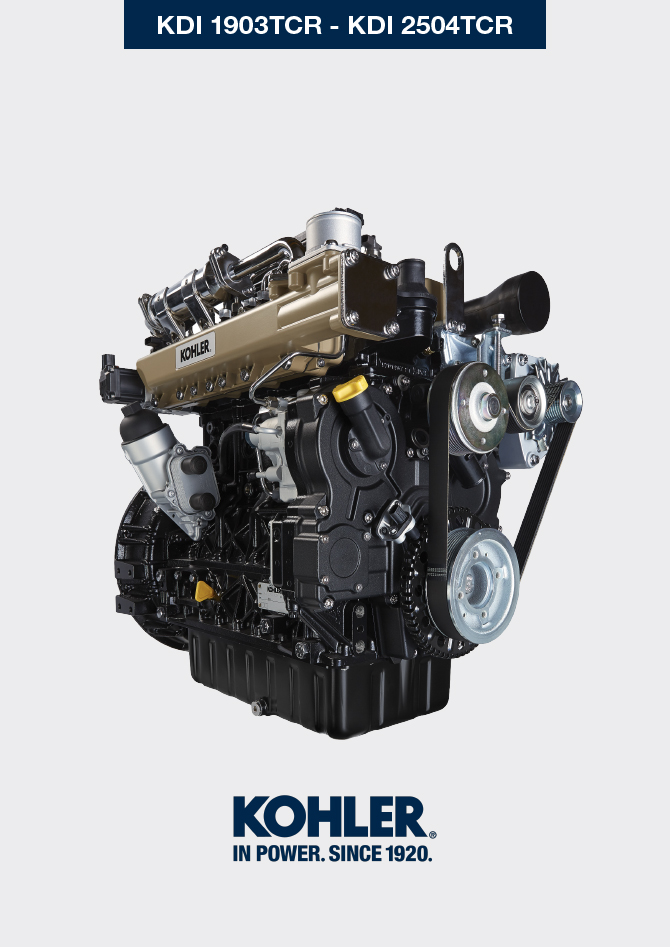 Informazioni sul montaggioInformazioni sulla configurazione motoreIn questo capitolo il motore viene rappresentato in "configurazione base" (vedere Par. 1.4 -  1.5 ).Per il montaggio di componenti non descritti in questo capitolo, riferirsi al  Cap. 11 .Di seguito sono elencati i componenti descritti nel Cap. 11 .11.1 Asta livello olio in testa
11.2 Heater (sostituzione)
11.3 Cinghia alternatore Poly-V (sostituzione e regolazione)
11.4 Galoppino e alternatore per cinghia Poly-V
11.5 Ingranaggio ozioso (per 3 a / 4 a PTO)
11.6 3 a PTO (sostituzione)
11.7 4 a PTO (sostituzione)11.8 3 a + 4 a PTO (configurazioni)
11.9 Dispositivo equilibratore (sostituzione)
11.10 Filtro aria (sostituzione cartuccia)
11.11 Filtro olio a distanza (smontaggio e montaggio)11.12 Coppa olio con struttura portante11.13 ETB (sostituzione)11.14 ACACT (sostituzione)11.15 EGTS (sostituzione)11.16 Filtro DPF & DOC (sostituzione)11.17 Asta livello olio lato distribuzioneRaccomandazioni per il montaggioLe informazioni sono state selezionate, testate ed approvate dai tecnici del Costruttore.In questo capitolo sono descritte tutte le modalità di installazione di gruppi e/o di singoli componenti già controllati, revisionati o eventualmente sostituiti con ricambi originali.Nelle operazioni di montaggio ove necessario è indicato il riferimento di attrezzatura speciale, identificabile nella Tab 13.1 qui di seguito nella Tab. 9.1 un esempio di attrezzo speciale ( ST_05 ).
  Tab. 9.1     Importante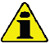 Prima di eseguire le operazioni vedere il  Par. 3.3.2 .Per rintracciare facilmente gli argomenti di interesse specifico, consultare l’indice analitico o l'indice capitoli .L'operatore deve verificare che:
i componenti, i gruppi, le superfici di accoppiamento delle parti siano, lavati, puliti e asciugati accuratamente;le superfici di accoppiamento siano integre;le attrezzature e gli utensili siano predisposti per effettuare le operazioni in modo corretto e sicuro;accertarsi che sussistano adeguate condizioni di sicurezza.L'operatore deve effettuare:
gli interventi in modo agevole e sicuro, è quindi consigliabile installare il motore su un apposito cavalletto rotativo per revisione motori per garantire l'incolumità dell'operatore e delle persone coinvolte;il serraggio dei gruppi e/o i componenti in modo incrociato e alternato, dapprima con un valore inferiore a quello prestabilito e, successivamente, con la coppia di serraggio indicata nella procedura;la sostituzione di tutte le guarnizioni di tenuta ad ogni montaggio per tutti i componenti ove esse sono previste.Montaggio blocco motoreMontaggio gruppo coppa olioMontaggio gruppo flangiaturaMontaggio ingranaggi distribuzione e pompa iniezioneMontaggio gruppo testa motoreMontaggio circuito carburanteMontaggio collettore di aspirazioneMontaggio collettore di scaricoMontaggio circuito lubrificazioneMontaggio puleggia albero a gomito e ruota fonicaMontaggio circuito refrigeranteMontaggio turbocompressoreMontaggio componenti elettrici9.15.1 Sensori e interruttoriMontaggio circuito EGRCoppie di serraggio e utilizzo del sigillanteTab. 9.4 - *in alternativa alle viti di ricambio con "Dri-loc"* in alternativa alle viti di ricambio con "Dri-loc"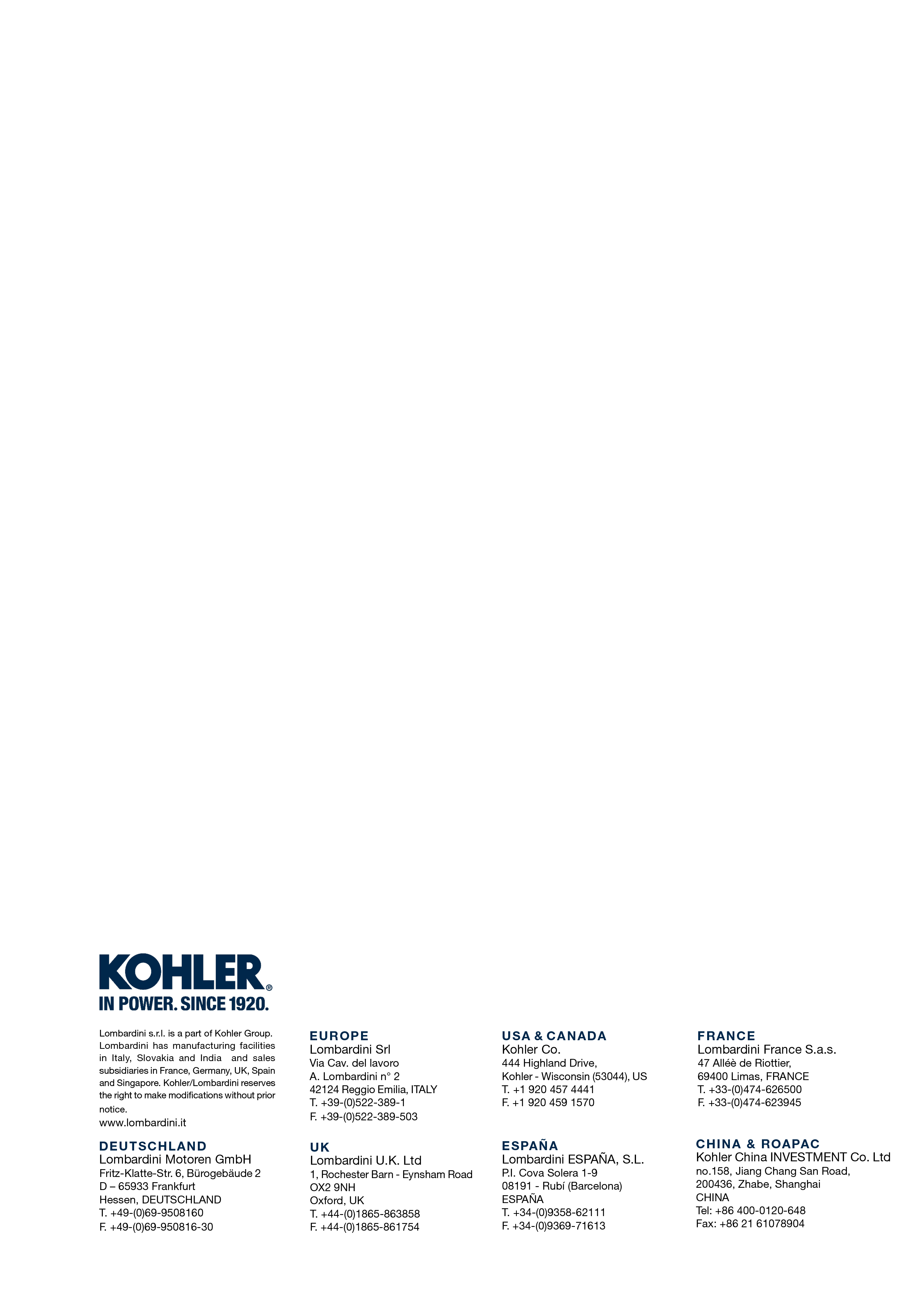 Informazioni sul montaggioManuale officina KDI 2504TCR / KDI 2504TCRE5 (Rev. 17.6)ATTREZZATURA SPECIFICAATTREZZATURA SPECIFICAATTREZZATURA SPECIFICAATTREZZATURA SPECIFICASigla "ST"Foto/DisegnoDESCRIZIONEMATRICOLAST_05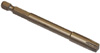 Chiave Six nicks SN 8ED0014603650-S9.3.1 Bronzine di banco   Importante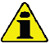 Eseguire le procedure al Par. 8.2.1 e 8.2.2 , prima di procedere con il montaggio.Essendo i semi-cuscinetti di banco, costruiti in materiale speciale, devono essere tassativamente sostituiti ad ogni montaggio onde evitare il grippaggio.
Montare i nuovi semi cuscinetti B sul semi-basamento superiore E rispettando le tacche di riferimento C .
   Importante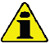  Dopo il montaggio dei semi cuscinetti, verificare che i fori di lubrificazione D corrispondano con i canalini del semibasamento E .I semi-cuscinetti inferiori e superiori NON possono essere sostituiti singolarmente, ma tutti insieme.Montare i nuovi semi cuscinetti S sul semi-basamento inferiore F rispettando le tacche di riferimento C .Lubrificare i semi cuscinetti A e B con olio.
Fig 9.1


Fig 9.2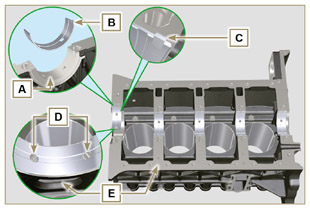 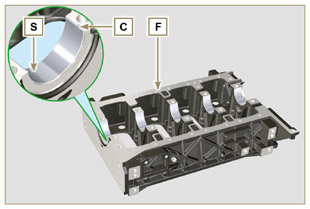 9.3.2 PunterieLubrificare con olio le punterie G .Inserire le punterie G nelle sedi H del semi-basamento superiore.
Fig 9.3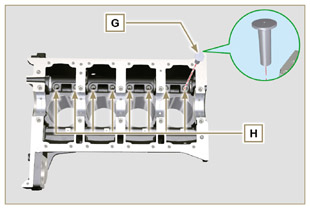 9.3.3 Albero a cammeVerificare che la bronzina Q sia correttamente montata.Lubrificare i perni L , le camme M dell'albero a camme N , tutti gli alloggi P e la bronzina Q con olio.
NOTA: Negli alloggiamenti P è presente solo la bronzina Q lato distribuzione.
Inserire, l'albero a camme N negli alloggi P , fino a battuta.Montare l'anello di fermo R sul semi-basamento E per mantenere il posizionamento dell'albero a camme N .Ruotare manualmente l'albero a camme N , verificando che ruoti liberamente.
Fig 9.4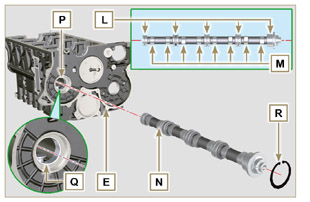 9.3.4 Spruzzatori olioInserire gli spruzzatori V sul semi-basamento superiore E avvitando manualmente le viti raccordo U .Orientare gli spruzzatori V come indicato nel dettaglio Z e serrare le viti raccordo U (coppia di serraggio a 10 Nm ).
Fig 9.5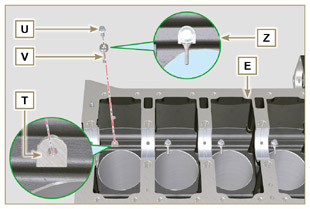 9.3.5 Albero a gomito   Importante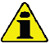 Effettuare i controlli descritti al Par. 8.4.1 e Par. 8.4.2 .Verificare che i semi cuscinetti di banco sul semibasamento superiore E siano montati correttamente.Lubrificare i perni di banco e di biella J , con olio.Inserire l'albero a gomito W nella sua sede sul semi-basamento superiore E .Inserire i 2 semi anelli di spallamento K , tra albero a gomito W e semi-basamento superiore E (dettaglio AB ).
Fig 9.6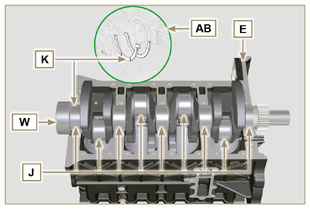 9.3.6 Semi-basamento inferioreVerificare che i semi cuscinetti di banco sul semi-basamento inferiore F (dettaglio AC ) siano montati correttamente.Montare i 2 semi anelli di spallamento AD sul semi-basamento inferiore F applicando due punti di grasso per mantenerli in sede.Verificare che i piani di accoppiamento AE siano privi di impurità.
Fig 9.7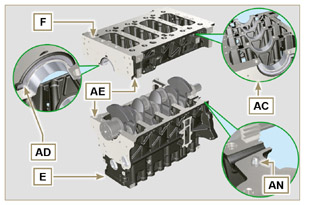 Distribuire un cordone di Loctite 5660 (Rif. AL ) dello spessore di circa 1 mm sul piano AM del semi-basamento superiore C prestando attenzione a non ostruire i canalini di mandata olio AG e di ritorno olio in coppa AH .Accoppiare i due semi basamenti E e F rispettando le spine di riferimento AN .
Fig 9.8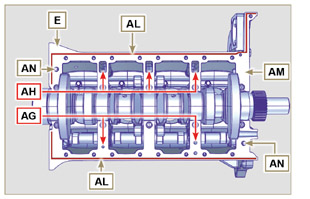    Importante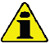 Il mancato rispetto delle procedure di serraggio compromette la funzionalità del motore e provocare danni a cose e persone.Serrare le viti di fissaggio seguendo tassativamente l'ordine e le coppie di serraggio indicate.
Sequenza di serraggio per 3 cilindri
Serraggio Viti Torx M12x1,25 (dalla n° 1 alla n° 8 ):
1° CICLO - con una coppia di 40 Nm ;
2° CICLO - con una coppia di 70 Nm ;
3° CICLO - con una coppia di 120 Nm .

Serraggio Viti Torx M8x1.25 (dalla n° 9 alla n° 21 ):
4° CICLO - con una coppia di 20 Nm ;
5° CICLO - con una coppia di 35 Nm .Eseguire i controlli descritti nel Par. 8.4.2 .Verificare che l'albero a gomito W ruoti senza impedimenti.
NOTA: Nelle prossime illlustrazioni del Par. 9.3 il semibasamento accoppiato verrà indicato con la lettera E .3 Cilindri
Fig 9.9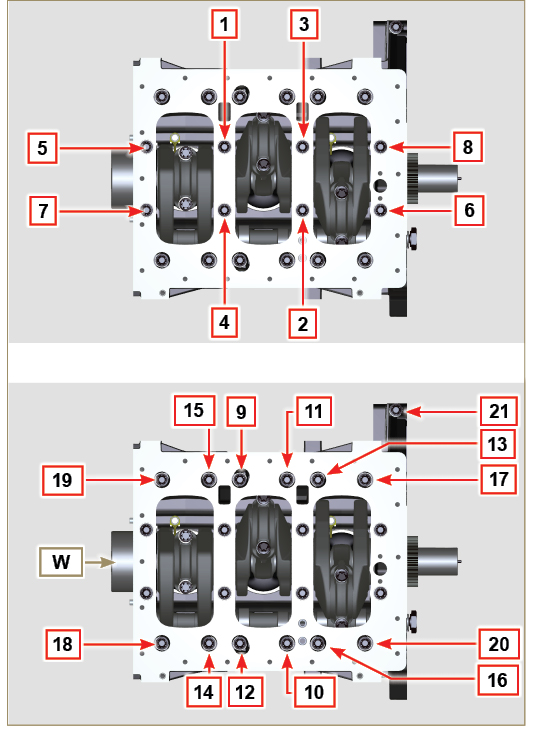    Importante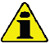 Il mancato rispetto delle procedure di serraggio compromette la funzionalità del motore e provocare danni a cose e persone.Sequenza di serraggio per 4 cilindri
Serraggio Viti Torx M12x1,25 (dalla n° 1 alla n° 10 ):
1° CICLO - con una coppia di 40 Nm ;
2° CICLO - con una coppia di 70 Nm ;
3° CICLO - con una coppia di 120 Nm .

Serraggio Viti Torx M8x1.25 (dalla n° 11 alla n° 27 ):
4° CICLO - con una coppia di 20 Nm ;
5° CICLO - con una coppia di 35 Nm .
Eseguire i controlli descritti nel Par. 8.4.2 .Verificare che l'albero a gomito W ruoti senza impedimenti.4 Cilindri
Fig 9.10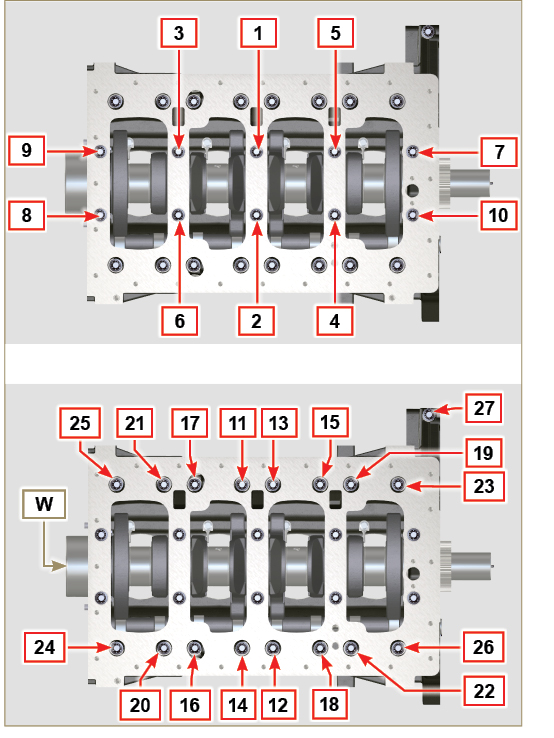 9.3.7 SegmentiEseguire i controlli descritti al Par. 8.5.3 .Inserire l'anello raschiaolio AP sul pistone AQ .Inserire il 2° anello tenuta AR sul pistone AQ .Inserisce il 1° anello tenuta AS sul pistone AQ .
Fig 9.11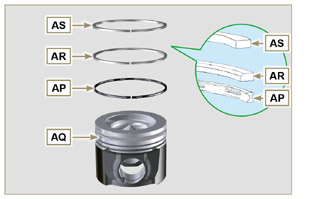 Eseguire i controlli descritti al Par. 8.5.4 .Orientare l'apertura dei segmenti a 120° tra loro ( Y ).NOTA: non orientare l'apertura del segmento con il foro per lo spinotto ( N )Lubrificare il mantello del pistone ed i segmenti con olio.
Fig 9.12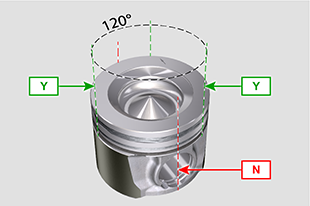 9.3.8 Pistone   Importante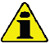 Prima di procedere al montaggio del gruppo pistone e biella, eseguire i controlli descritti nei Par. 8.5.1 .Sostituire sempre le bronzine CE ad ogni montaggio.Accoppiare i componenti rispettando i riferimenti fatti al Par. 7.15.5 .
Svitare le viti AU e rimuovere il cappello di biella AV .Montare le nuove bronzine CE .Inserire la biella AZ nel pistone AQ e allineare le sedi BA .Inserire lo spinotto BB nella sede BA per l'assemblaggio del gruppo Biella-Pistone.Inserire gli anelli di fermo BD all'interno della sede BE del pistone AQ per bloccare lo spinotto BB .
Fig 9.13


Fig 9.14 - Fig 9.15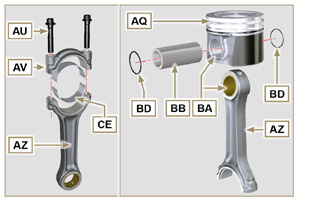 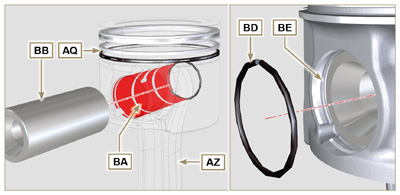 9.3.9 Gruppo pistone e biella   Importante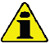 Prima di procedere al montaggio del gruppo pistone e biella, eseguire i controlli descritti nei Par. 8.5.5 .Ruotare l'albero a gomito W spostando il perno di biella BG verso il PMS del cilindro interessato.
Fig 9.16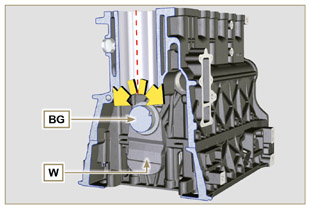 Lubrificare il mantello e i segmenti del pistone AQ .Verificare che il semi cuscinetto AS sia montato correttamente, e lubrificarlo abbondantemente.Utilizzando una pinza serrafasce, introdurre il pistone nel cilindro BQ per circa 10 mm (quota BM ).
   Importante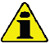 Verificare di essere nella condizione descritta al Punto 1 .Il pistone AQ deve essere montato con la freccia BN (stampigliata sul cielo del pistone) rivolta verso il lato distribuzione.Ruotare il pistone AQ di 10° in senso antiorario rispetto alla sua posizione di corretto montaggio ( Fig. 9.18 - quota BP ).
NOTA: Con questa operazione si evita l'impatto tra la biella AZ e lo spruzzatore V .
Fig 9.17


Fig 9.18


Fig 9.19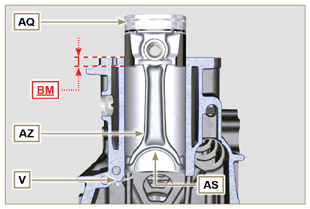 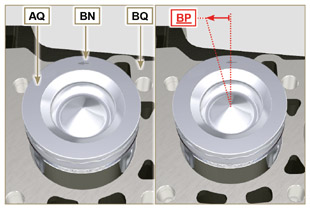 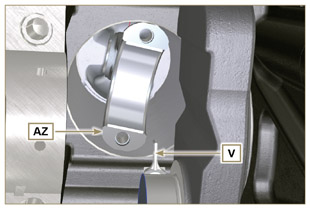    Importante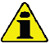 Lasciare la pinza serrafasce montata sul pistoneSpingere il pistone AQ verso il basso senza introdurre i segmenti nel cilindro, ruotare il pistone AQ di 10° in senso orario (quota BR - posizione corretta di montaggio).
Fig 9.20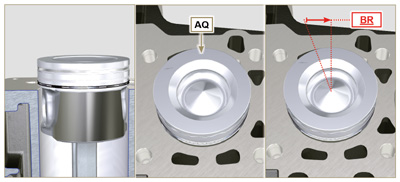 Spingere il pistone AQ verso il basso centrando il perno di biella BG con la biella AZ .Ruotare il basamento per inserire il cappello testa biella per i cilindri 1 e 4.Verificare che il semi cuscinetto AS sia montato correttamente sul cappello di biella AV .
     Importante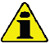 Verificare che i piani di rottura del cappello di biella AV coincida perfettamente sulla biella AZ prima di avvitare e serrare le viti AU .Accoppiare il cappello di biella AV alla biella AZ rispettando i riferimenti fatti allo smontaggio ( Par. 7.15.2 e 7.15.5 ).Avvitare le viti AU .Ripetere le operazioni da 1 a 10 per ogni cilindro.
     Importante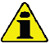 Il mancato rispetto delle procedure di montaggio compromette la funzionalità del motore e può provocare danni a cose e persone.Serrare le viti AU , in modo alternato seguendo tassativamente le coppie di serraggio indicate.

Sequenza di serraggio Viti Torx M10x1 :
1° CICLO - con una coppia di 40 Nm ;
2° CICLO - con una coppia di 85 Nm ;
Verificare che le bielle abbiano del gioco e che l'albero a gomito W ruoti senza impedimenti.
NOTA: Dopo il controllo effettuato al punto 14 , posizionare l'albero W con il primo cilindro al PMS.
Fig 9.21


Fig 9.22


Fig 9.23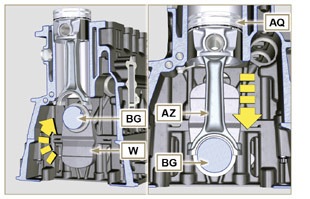 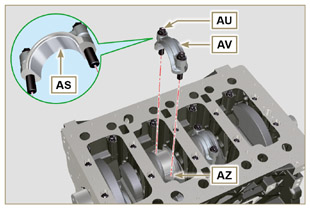 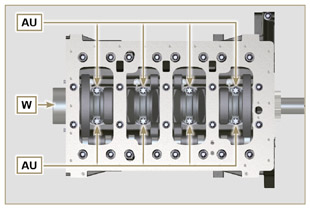 NOTA: Cliccare a fianco per riprodurre la procedura.https://www.youtube.com/embed/Ba8qqxTx6wA?rel=09.3.10 Flangia guarnizione albero a gomito   Importante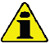 Verificare che il piano di contatto tra la flangia e il semibasamento sia privo di impurità.Sostituire sempre la guarnizione BS ad ogni montaggio.
Verificare la presenza delle bussole BT sul basamento E .Lubrificare con olio il labbro del paraolio BU .Posizionare la guarnizione BS e flangia BV sul semibasamento E in corrispondenza delle bussole BT .Applicare Loctite 243 sulle 2 viti BW corrispondenti alle bussole BT .Avvitare a battuta tutte le viti di fissaggio BW senza serrarle.Serrare tutte le viti BW seguendo tassativamente l'ordine di serraggio indicata (coppia di serraggio a 10 Nm ).
Fig 9.24


Fig 9.25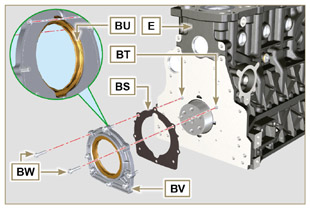 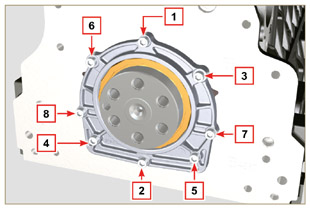 9.3.11 Coperchio 3 a PTO   Importante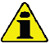 Sostituire le viti CA ad ogni montaggio o in alternativa applicare Loctite 2701 sul filetto.Fissare il coperchio CB con le viti CA , CC interponendo la guarnizione CD (coppia di serraggio a 25 Nm ).
Fig 9.26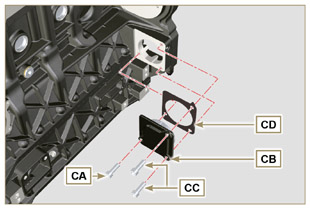 9.4.1 Tubi vapori olioApplicare Loctite 648 sui filetti dei tubi A .Avvitare e serrare i tubi A ( coppia di serraggio a 15 Nm ).
Fig 9.27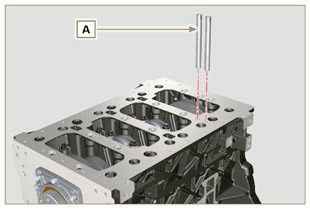 9.4.2 Tubo aspirazione olio   Importante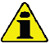 Sostituire tassativamente la guarnizione B ad ogni montaggio.Sostituire sempre le viti D con nuove o in alternativa applicare Loctite 2701 .
Inserire la nuova guarnizione B nella sede della flangia del tubo aspirazione olio C .Fissare il tubo C sul semi-basamento E tramite le viti D ( coppia di serraggio a 10 Nm ).
Fig 9.28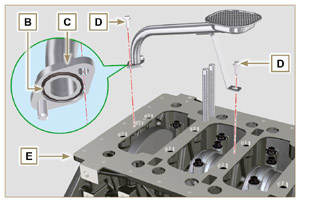 9.4.3 Coppa olioVerificare che i piani di contatto F della coppa olio G e del basamento E siano privi di impurità.Applicare un cordone di circa 2.5 mm di sigillante (Loctite 5660) sul piano F della coppa olio G .Nota : in alternativa applicare Loctite 5699 .
Fig 9.29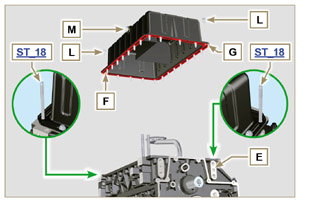      Importante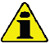 Serrare le viti L , seguendo tassativamente l'ordine e la coppia di serraggio indicata.
Serrare le viti L seguendo l'ordine indicato (coppia di serraggio a 25 Nm ).Dopo il serraggio di tutte le viti, svitare la vite n° 1 e serrarla nuovamente alla coppia di serraggio indicata al punto 4 .Verificare che i tappi scarico olio M siano serrati (coppia di serraggio a 35 Nm ).
Fig 9.30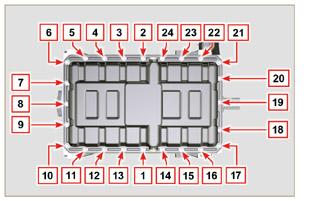 9.5.1 Campana di flangiatura   Pericolo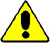 La campana A è molto pesante, porre particolare attenzione durante la fase di montaggio per evitarne la caduta con gravi rischi per l'operatore.Montare la campana A rispettando le spine di riferimento B sul basamento C .
Fig 9.31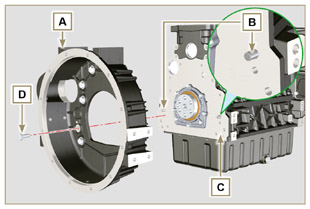    Importante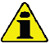 Il mancato rispetto delle procedure di montaggio compromette la funzionalità del motore e provocare danni a cose e persone.Serrare le viti di fissaggio, seguendo tassativamente l'ordine di serraggio indicato (coppia di serraggio a 50 Nm ).
Fig 9.32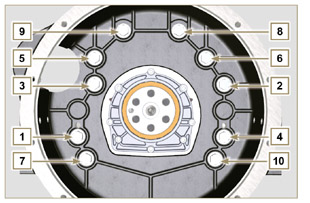 9.5.2 Volano   Pericolo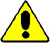 Il volano F è molto pesante, porre particolare attenzione durante la fase di montaggio per evitarne la caduta con gravi rischi per l'operatore.Avvitare l'attrezzo speciale ST_09 sull'albero a gomito E al posto della vite G posizionata più in alto ( Fig. 9.33 ).Inserire il volano F sull’albero a gomito E utilizzando come guida l’attrezzo ST_09 e serrare manualmente tutte le viti G, estrarre l’attrezzo ST_09 e montare l’ultima vite G .Montare e fissare l'attrezzo ST_34 nella sede H e serrarlo con le due viti di fissaggio motorino di avviamento.Serrare tutte le viti G (coppia di serraggio a 140 Nm ).
Fig 9.33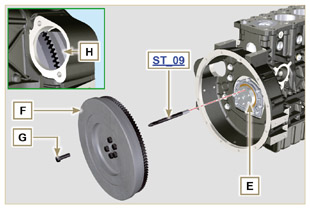 9.6.1 Ingranaggi distribuzioneVerificare il corretto montaggio della chiavetta A sull'albero a camme B .Posizionare l'ingranaggio C sull'albero a camme B rispettando il riferimento con la chiavetta A .Avvitare la vite D fino a battuta.Inserire la spina di riferimento E sull'ingranaggio C .Fissare la ruota fonica F con le viti G sull'ingranaggio C rispettando la spina E .Fissare il perno ingranaggio intermedio H , nell'alloggiamento J del semi-basamento, tramite le viti K (coppia di serraggio 25 Nm ).
   Importante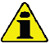 Il montaggio del perno ingranaggio intermedio H ha una sola posizione, i 4 fori per le viti K non sono equidistanti.Sostituire sempre la guarnizione L ad ogni montaggio.Inserire l'anello di spallamento M .Verificare l'integrità della bronzina N sull'ingranaggio intermedio P , e che sia priva di impurità.Lubrificare abbondantemente con olio il perno H e la bronzina N .Posizionare l'ingranaggio P sul perno H rispettando tutti i riferimenti W degli ingranaggi C e S, (Fig. 9.37) .   Importante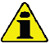 Il mancato rispetto dei riferimenti W sugli ingranaggi C, P ed S , provoca il malfunzionamento del motore e gravi danni.Inserire l'anello di spallamento Q e l'anello di fermo R .Serrare la vite D ( Fig. 9.34 - coppia di serraggio a 100 Nm ).Serrare le viti G sull'ingranaggio C (coppia di serraggio a 5 Nm ).
Fig 9.34


Fig 9.35


Fig 9.36


Fig 9.37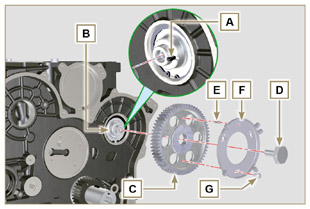 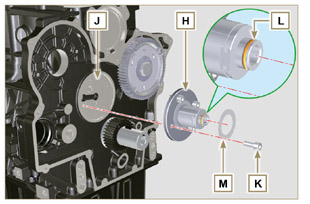 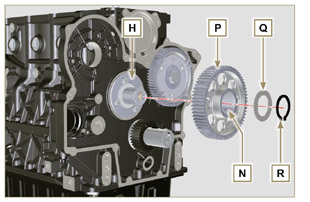 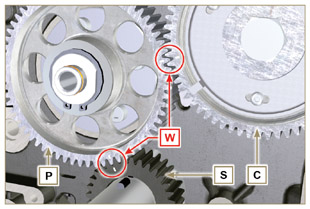 9.6.2 Pompa iniezione carburante ad alta pressioneVerificare che il piano V siano privo di impurità ( Fig. 9.38 ).
   Importante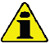 Sostituire sempre la guarnizione U ad ogni montaggio.La guarnizione di tenuta U ha un solo senso di montaggio ( Fig. 9.38 ).Sostituire sempre le viti T con nuove o in alternativa applicare Loctite 2701 (Fig. 9.38) .Montare la nuova guarnizione U sulla pompa iniezione Z (Fig. 9.38) .Fissare la pompa Z nell'alloggiamento V insieme alla guarnizione U tramite le viti T ( Fig. 9.38 - coppia di serraggio a 25 Nm ).Verificare il corretto montaggio della chiavetta AA sull'albero AB della pompa ( Fig. 9.39 ).Posizionare l'ingranaggio AC sull'albero AB della pompa rispettando il riferimento con la chiavetta AA e il riferimento Q dell'ingranaggio AE (Fig. 9.39) .
Serrare il dado AD (coppia di serraggio a 65 Nm ).Smontare l'attrezzo speciale ST_34 ).
Fig 9.38


Fig 9.39


Fig 9.40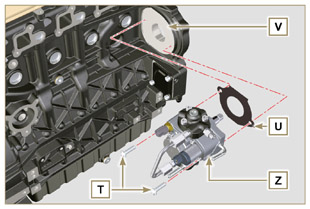 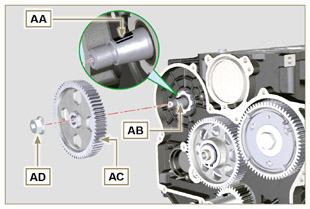 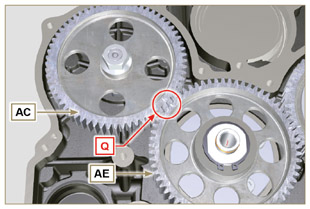 9.7.1 Guarnizione stelo valvola   Importante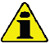 Eseguire i controlli descritti al Par. 8.6.4 prima di procedere con le seguenti operazioni.Lubrificare con olio i paraoli A nella parte interna.
Montare i paraoli A sulle guide valvola B utilizzando l'attrezzo ST_08 .
Fig 9.41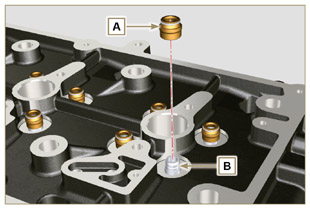 9.7.2 Canotti elettroiniettori  (  )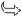 Inserire le guarnizioni C nelle sedi del canotto D .Inserire la guarnizione E con la bombatura rivolta verso l'alto alla base del canotto D .Lubrificare con olio le guarnizioni C .Inserire e avvitare con cautela il canotto D all'interno della sede della testa F .
NOTA: il canotto D non deve sporgere dal piano testa BF .
Serrare il canotto D (coppia di serraggio a 30 Nm ).
Fig 9.42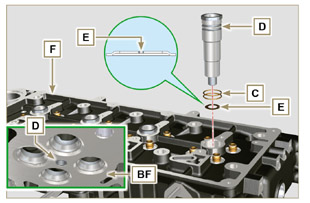 9.7.3 Sporgenza elettroiniettoriInserire l'elettroiniettore G all'interno del canotto H .Montare la vite fissaggio perno bilancieri L fino a battuta.Montare la staffa di fissaggio elettroiniettore M e fissarla con la vite N , senza effettuare la taratura.Verificare la sporgenza elettroiniettore tramite l'attrezzo ST_03 (Fig. 9.44) , che deve essere compresa tra 1,68 e 2,42 mm.
NOTA: se il valore rilevato non corrisponde, sostituire la guarnizione Q con spessore differente.
Fig 9.43


Fig 9.44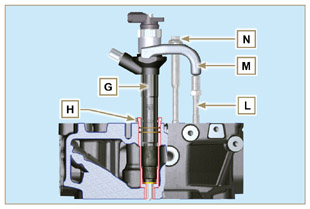 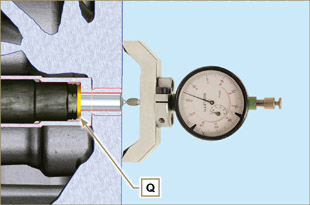 9.7.4 ValvoleLubrificare con olio ed inserire le valvole X all'interno della testa F nelle stesse posizioni di origine, in base ai riferimenti creati al Par. 7.13.4.1 .Posizionare la molla Y sulla sede della testa F .Posizionare il piattello S sulla molla Y centrando la valvola X .Montare l'attrezzo ST_07 sulla testa F fissandolo su uno dei fori per il fissaggio del cappello bilancieri.
NOTA: Cambiare il foro di fissaggio in base alla posizione delle valvole da montare.
Posizionare l'attrezzo ST_07 sulla valvola come mostrato in figura.Spingere la leva dell'attrezzo ST_07 verso il basso, in modo da abbassare i piattelli valvola S in direzione della freccia AK , ed inserire i semiconi AJ all'interno del piattello S .Assicurarsi che i semiconi AJ siano correttamente montati sulle sedi della valvola X e rilasciare l'attrezzo ST_07 .
NOTA: Ripetere tutte le operazioni per tutte le valvole interessate e rimuovere l'attrezzo ST_07 .
Fig 9.45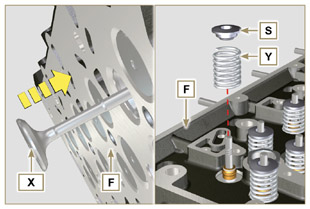 9.7.4 ValvoleLubrificare con olio ed inserire le valvole X all'interno della testa F nelle stesse posizioni di origine, in base ai riferimenti creati al Par. 7.13.4.1 .Posizionare la molla Y sulla sede della testa F .Posizionare il piattello S sulla molla Y centrando la valvola X .Montare l'attrezzo ST_07 sulla testa F fissandolo su uno dei fori per il fissaggio del cappello bilancieri.
NOTA: Cambiare il foro di fissaggio in base alla posizione delle valvole da montare.
Posizionare l'attrezzo ST_07 sulla valvola come mostrato in figura.Spingere la leva dell'attrezzo ST_07 verso il basso, in modo da abbassare i piattelli valvola S in direzione della freccia AK , ed inserire i semiconi AJ all'interno del piattello S .Assicurarsi che i semiconi AJ siano correttamente montati sulle sedi della valvola X e rilasciare l'attrezzo ST_07 .
NOTA: Ripetere tutte le operazioni per tutte le valvole interessate e rimuovere l'attrezzo ST_07 .
Fig 9.46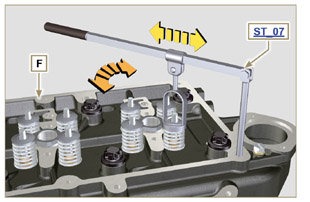 9.7.4 ValvoleLubrificare con olio ed inserire le valvole X all'interno della testa F nelle stesse posizioni di origine, in base ai riferimenti creati al Par. 7.13.4.1 .Posizionare la molla Y sulla sede della testa F .Posizionare il piattello S sulla molla Y centrando la valvola X .Montare l'attrezzo ST_07 sulla testa F fissandolo su uno dei fori per il fissaggio del cappello bilancieri.
NOTA: Cambiare il foro di fissaggio in base alla posizione delle valvole da montare.
Posizionare l'attrezzo ST_07 sulla valvola come mostrato in figura.Spingere la leva dell'attrezzo ST_07 verso il basso, in modo da abbassare i piattelli valvola S in direzione della freccia AK , ed inserire i semiconi AJ all'interno del piattello S .Assicurarsi che i semiconi AJ siano correttamente montati sulle sedi della valvola X e rilasciare l'attrezzo ST_07 .
NOTA: Ripetere tutte le operazioni per tutte le valvole interessate e rimuovere l'attrezzo ST_07 .
Fig 9.47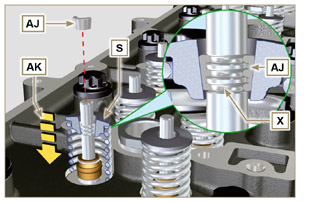 9.7.5 Testa motoreFissare i golfari AW tramite le viti AX sulla testa F (coppia di serraggio a 25 Nm ).Posizionare il pistone P al PMS.Posizionare l'attrezzo ST_03 sul piano testa e rilevare la sporgenza del pistone P dal piano testa K in 4 punti diametralmente opposti R .
Ripetere l'operazione per tutti i pistoni P e annotare il valore medio più alto, determinando la quota S (Tab. 9.2) .
Tab. 9.2
In base al valore rilevato al punto 3 , scegliere la guarnizione T corrispondente come indicato nella Tab. 9.2 ( Fig. 9.50 dettaglio U ).Verificare che il piano K del basamento e la guarnizione T siano privi di impurità.
   Importante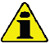 La guarnizione testa deve essere sostituita ad ogni montaggio.Posizionare la guarnizione T sul piano K facendo riferimento alle bussole di centraggio J .
Fig 9.48


Fig 9.49


Fig 9.50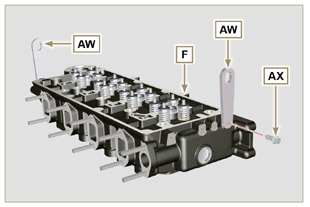 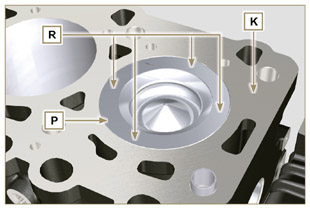 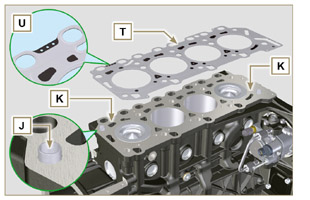 Verificare che il piano W della testa sia privo di impurità.Posizionare la testa F sul basamento Z facendo riferimento alle bussole di centraggio J .
   Importante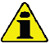 Le viti di fissaggio testa V devono essere tassativamente sostituiti ad ogni montaggio.Fissare la testa F tramite il serraggio delle viti V seguendo tassativamente l'ordine indicato nelle Fig. 9.52 o Fig. 9.53 e le coppie di serraggio indicate nella Tab. 9.3 .
Fig 9.51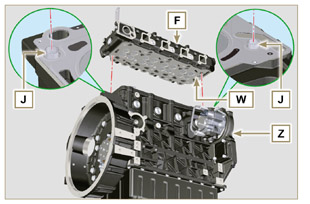    Importante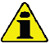 Il mancato rispetto delle procedure di montaggio compromette la funzionalità del motore e provocare danni a cose o persone.Eseguire il serraggio delle viti V rispettando i cicli, il serraggio, le successive rotazioni come indicato nella Tab. 9.3 .Per motore KDI 1903 TCR : 8 viti Torx M12x1,25 (Fig. 9.52) .Per motore KDI 2504 TCR : 10 viti Torx M12x1,25 (Fig. 9.53) .3 CILINDRI
Fig 9.52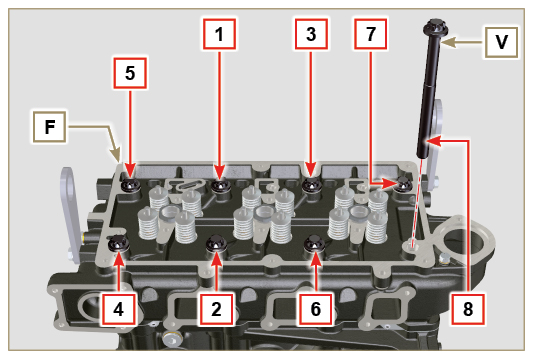 Tab. 9.3
4 CILINDRI
Fig 9.53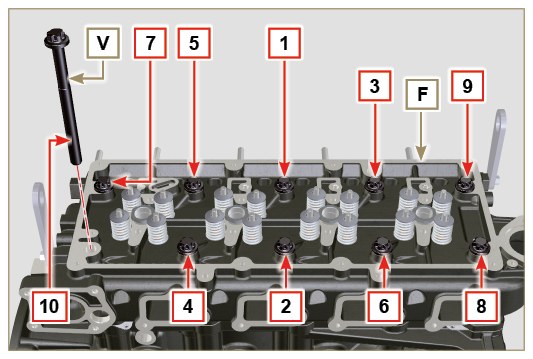 9.7.6 Aste e ponti valvoleInserire le aste comando bilancieri AA all'interno delle nicchie della testa F .
   Importante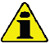 Centrare correttamente le aste AA nell'alloggiamento sferico delle punterie albero a camme AB .Montare il ponte valvola AC sulle coppie di valvole di scarico e aspirazione.
Fig 9.54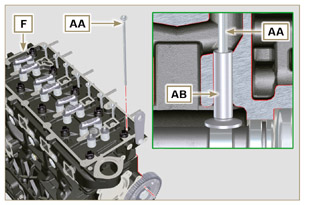 9.7.6 Aste e ponti valvoleInserire le aste comando bilancieri AA all'interno delle nicchie della testa F .
   ImportanteCentrare correttamente le aste AA nell'alloggiamento sferico delle punterie albero a camme AB .Montare il ponte valvola AC sulle coppie di valvole di scarico e aspirazione.
Fig 9.55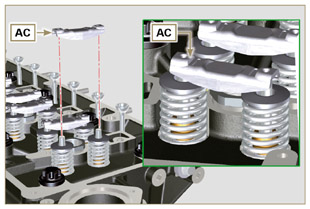 9.7.7 Bilancieri   Importante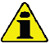 Per il corretto posizionamento dei bilancieri, rivolgere il perno bilancieri AH con la quota AL inferiore verso il lato distribuzione come in Fig.9.57 .Il bilanciere di scarico AT è più corto rispetto al bilanciere di aspirazione AR .
Montare l'anello di fermo AM nella sede AN del perno bilancieri AH .Posizionare il perno AH con il piano appoggio vite AP verso l'alto e inserire i 2 anelli di spallamento AQ .Inserire in sequenza il bilanciere aspirazione AR , il supporto AS e il bilanciere di scarico AT nel perno AH .Inserire la molla AU nel perno AH .Ripetere i punti 3, 4 per tutti i bilancieri.
NOTA: Il supporto AV deve essere montato con l'ultima coppia di bilancieri verso il lato volano.Inserire 2 anelli di spallamento AQ e l'anello di fermo AN per bloccare tutti i componenti inseriti nel perno AH .
NOTA: La molla AU provvede a tenere in posizione i supporti AS ed AV .
Fig 9.57


Fig 9.58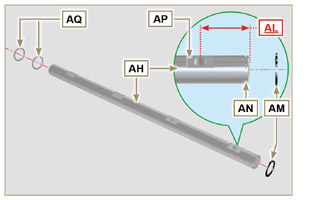 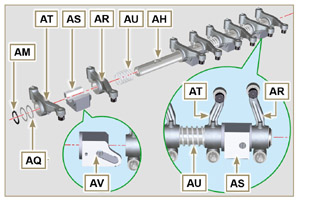 9.7.8 Gruppo perno bilancieri   Importante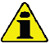 Posizionare il gruppo perno bilancieri BB su un piano per allineare tutti i piani dei supporti.Verificare che i pistoni siano a metà tra il PMS e il PMI. Ruotare l'albero a gomito di 90° in senso antiorario rispetto al PMS del 1° cilindro, posizionando la spina BP dell'albero a gomito come mostrato in Fig. 9.60a . Se la puleggia sull'albero a gomito e il carter distribuzione non sono stati rimossi, ruotare l'albero a gomito, posizionando il riferimento BQ posto sulla ruota fonica in corrispondenza del sensore di giri come evidenziato in Fig. 9.60b .Se il motore è verniciato o protetto con vernice trasparente, sostituire le viti fissaggio  BE . Posizionare il gruppo perno bilancieri BB sulla testa F , rispettando la spina BC sulla testa con il riferimento del supporto AV .Verificare la corretta posizione di tutti i bilancieri ed i cavallotti comando valvole (dettaglio BD ). Alloggiare la punteria nella sede dell'asta comando bilancieri.Fissare il gruppo perno bilancieri BB serrando le viti BE (coppia di serraggio a 25 Nm ). Rispettare l'ordine di serraggio delle viti BE come illustrato in Fig. 9.60 .
Fig 9.59


Fig 9.60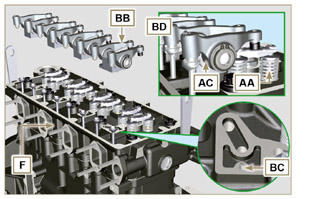 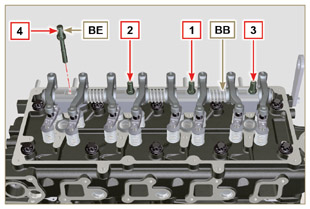 
Fig 9.60a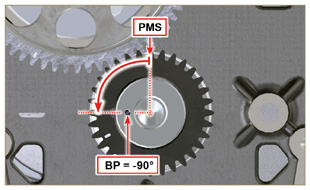 
Fig 9.60b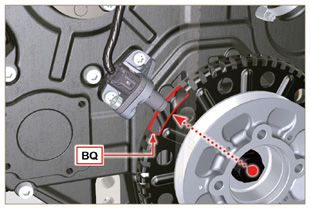 9.7.9 Cappello bilancieri   Importante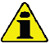 Sostituire le guarnizioni BF, BL e BM ad ogni montaggio ( ST_11 - ST_12 ) .Rispettare l'ordine di serraggio illustrato in Fig. 9.62 - 9.63 .
Posizionare l'attrezzo ST_17 sulla testa in corrispondenza di due fori di fissaggio 5 e 6 .Posizionare la guarnizione BF sulla testa F utilizzando l'attrezzo ST_17 come guida.Lubrificare con olio di vasellina le guarnizioni BL nella parte superiore e le guarnizioni BM nella parte inferiore.Fissare il cappello bilancieri BN sulla testa F tramite le viti BG (coppia di serraggio a 10 Nm ).
Fig 9.61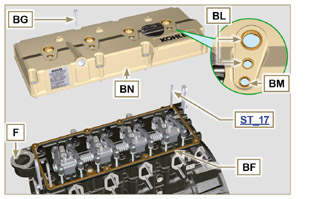 
Fig 9.62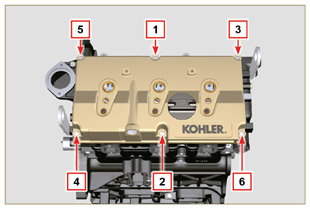 
Fig 9.63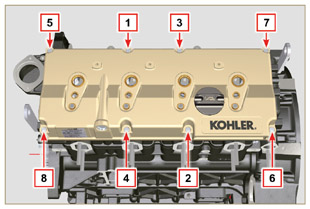    Importante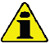 NON montare elettroiniettori nuovi o differenti in assenza della attrezzatura necessaria ( Cap. 13 ).Rimuovere i tappi di protezione da tutti i componenti del circuito carburante solo al momento del montaggio.
9.8.1 Filtro carburanteFissare il supporto filtro carburante R con le viti S sul semi-basamento T (coppia di serraggio a 25 Nm ).
NOTA: Per il montaggio della cartuccia carburante, riferirsi alle operazioni 4 e 5 del Par. 6.11.2 .
Fig 9.64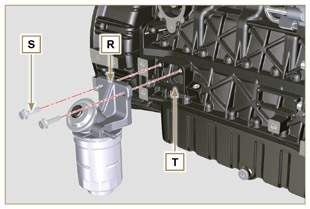 Innestare il tubo K sul raccordo in uscita dal supporto filtro R e sul raccordo di entrata carburante della pompa iniezione M e fissarlo con le fascette N .
Fig 9.65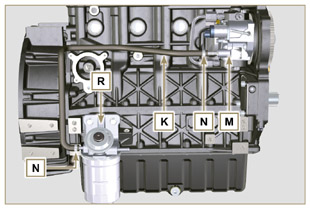 9.8.2 Common RailFissare il rail AA sulla testa AB tramite le viti AC (coppia di serraggio a 25 Nm ).
Fig 9.66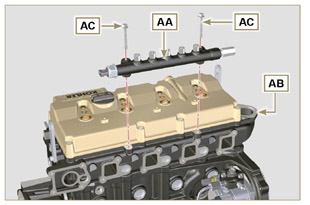 Montare le guarnizioni AD e il raccordo AE sulla vite AF .Serrare la vite AF sul Common Rail AG (coppia di serraggio a 15 Nm ) con l'imbocco del raccordo AE rivolto verso l'alto.
Fig 9.67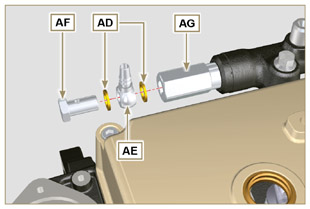 9.8.3 Elettroiniettori   Importante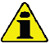 Sostituire sempre e lubrificare con olio le guarnizioni AH e AL degli elettroiniettori AM ad ogni montaggio.Porre attenzione a riposizionare gli elettroiniettori seguendo i riferimenti come descritto nel Par. 7.10.5 .Se un nuovo (o diverso) elettroiniettore viene montato sul motore, è necessario disporre dell'attrezzo ST_01 .Se il motore è verniciato o protetto con vernice trasparente, pulire l’elettroiniettore   AM  dalla vernice presente in prossimità della parte a contatto con la guarnizione ( BL >  Fig. 9.61 ). 
Inserire la guarnizione AL all'interno del canotto elettroiniettore BQ .Inserire gli elettroiniettori AM all'interno del cappello bilancieri AN e direzionarli come in Fig. 9.68 .
Fig 9.68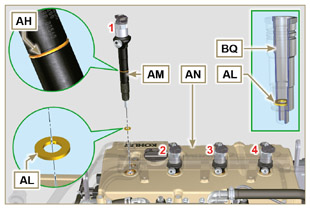 9.8.4 Tubi alta pressione carburante   Importante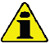 Sostituire sempre i tubi AQ e il tubo E ad ogni montaggio.
Posizionare i tubi AQ sul Common Rail AA e sugli elettroiniettori AM ; correggere la posizione degli elettroiniettori AM tramite l'imbocco dei raccordi con i tubi AQ .
   Importante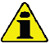 Avvitare manualmente i dadi AS ed AT senza serrarli.Se il motore è verniciato o protetto con vernice trasparente, sostituire le viti fissaggio  P  per assicurare la corretta tenuta con le guarnizioni BQ . Posizionare le staffe fissaggio degli elettroiniettori AV e avvitare manualmente le viti AU fino a battuta, interponendo la rondella AJ .
   Importante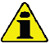 Sostituire i tubi AQ (Fig. 9.69) se le viti AU non si avvitano liberamente.Serrare tutti i dadi AS (coppia di serraggio a 30 Nm ).Serrare tutti i dadi AT (coppia di serraggio a 25 Nm ).Assicurarsi che le staffe fissaggio elettroiniettori AV siano posizionate correttamente sulle viti fissaggio perno bilancieri BQ e sugli elettroiniettori AM .Serrare le viti AU di fissaggio staffa elettroiniettori (coppia di serraggio a 20 Nm ).Posizionare il tubo E avvitando le viti BA e BB .
   Importante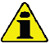 Avvitare manualmente i dadi BA e BB senza serrarli.Serrare il dado BA (coppia di serraggio a 30 Nm ).Serrare il dado BB (coppia di serraggio a 25 Nm ).Serrare le viti BC di fissaggio Common Rail (coppia di serraggio a 25 Nm ).
Fig 9.69


Fig 9.70


Fig 9.71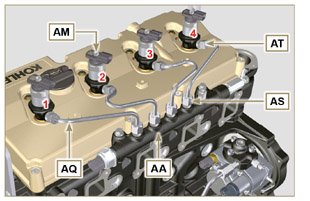 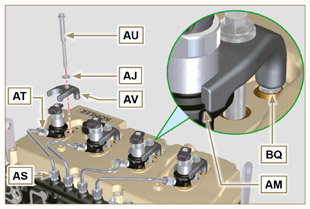 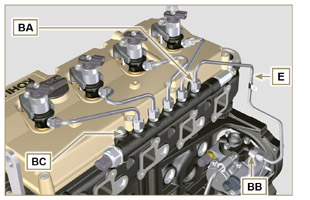 9.8.5 Tubi rifiuto carburanteControllare l'integrità delle guarnizioni BD sui raccordi BG .
NOTA: Non disinnestare i tubi dal distributore.
Fig 9.72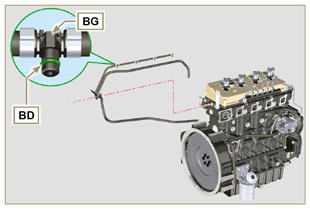 Posizionare i tubi rifiuto e serrare il distributore BE con la vite BC sulla testa BF ( Fig. 9.72 - coppia di serraggio a 10 Nm ).Innestare i raccordi BG (Fig. 9.74) sugli elettroiniettori AM e bloccarli con le clip BH .Innestare il tubo BL sul raccordo BN .Innestare il tubo BM sul raccordo BP .
Fig 9.73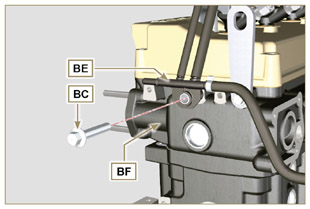    Importante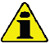 Sono rappresentati i tubi della " CONFIGURAZIONE BASE " (vedere Par. 1.5 ). Altri tubi rifiuto possono risultare mancanti o differenti.I tubi possono variare per quantità e quote dimensionali a seconda della versione motore.
Fig 9.74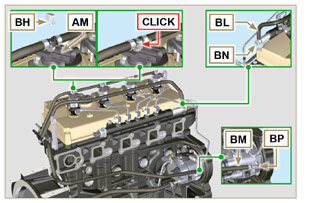 9.9.1 Semi-collettore interno   Importante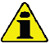 Verificare che i piani di contatto tra il semi collettore C e la testa D siano privi di impurità.
Inserire l'attrezzo speciale ST_18 nei punti indicati .Inserire le viti A e la guarnizione B sul semi collettore C .Fissare il semi collettore C con le viti A sulla testa D (coppia di serraggio a 25 Nm ).Serrare la fascetta E con la vite F sul semi collettore C (coppia di serraggio a 10 Nm - ST_06 ).Serrare con la vite G e il supporto H sul semi collettore C (coppia di serraggio a 10 Nm - ST_06 ).
Fig 9.75


Fig 9.76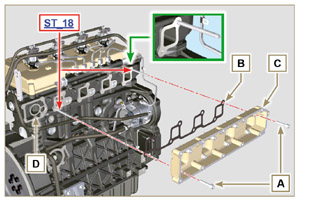 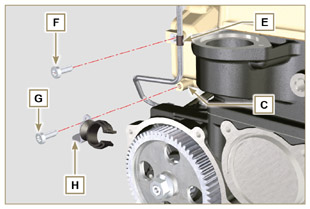 9.9.2 Semi-collettore esterno   Importante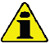 Verificare che i piani di contatto tra i due semi collettori C e M siano privi di impurità.
Montare le viti L sul semi collettore M lasciando liberi i fori Q indicati in Fig. 9.78 .Montare le guarnizioni N sul semi collettore interponendo la lamiera di separazione P .Fissare il semi-collettore M sul semi collettore C con le viti L (coppia di serraggio a 22 Nm - ST_05 ).
Fig 9.77


Fig 9.78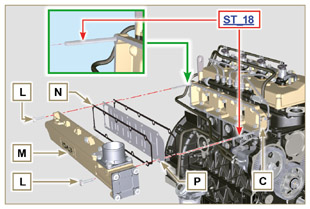 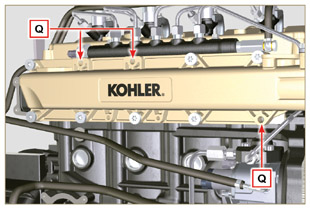      Importante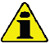 Sostituire i dadi B e le guarnizioni metalliche D di tenuta tra il collettore e la testata ad ogni montaggio.Nel caso di montaggio dei prigionieri C , fissare (coppia di serraggio 25 Nm ) con Loctite 2701 sul filetto.Verificare che i piani di contatto F siano privi di impurità.Inserire le guarnizioni D ed E sui prigionieri C .Posizionare il collettore A sui prigionieri C.Fissare il collettore A sulla testa serrando i dadi B (coppia di serraggio a 25 Nm ).
Fig 9.79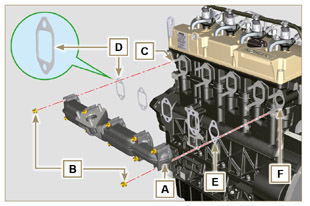 9.11.1 Gruppo separatori vapori olio   Importante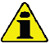 Sostituire sempre la guarnizione B ad ogni montaggio.Verificare sempre l'integrità dei tubi, e nel caso di dubbi sulla corretta tenuta, sostituirli.Verificare che i piani di contatto A siano privi di impurità.Montare la guarnizione B sulla supporto C .Fissare il supporto corpo separatore C sul basamento E con le viti D (coppia di serraggio a 12 Nm ) interponendo la guarnizione B .
Fig 9.80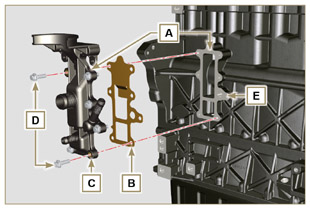 Innestare i tubi F e G sul supporto C .Inserire il corpo sfiato H innestandolo sui tubi F e G . Fissare il tubo F con le fascette J .Fissare il corpo sfiato H sul supporto C con la fascetta K .
Fig 9.81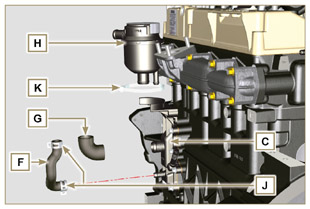 9. 11 .2 Gruppo Oil Cooler e filtro olioVerificare che il piano L sul supporto V e sul basamento E siano privi di impurità.Lubrificare ed inserire la guarnizione N sul raccordo P .
   Importante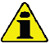 Sostituire sempre le guarnizioni Q ed S ad ogni smontaggio.Lubrificare ed inserire le guarnizioni Q ed S rispettivamente nelle sedi R e T del supporto V .Fissare il supporto V tramite le viti AA e AB (coppia di serraggio a 10 Nm ).
   Importante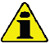 Nel caso di montaggio del raccordo P sul semi-basamento E (coppia di serraggio 15 Nm con Loctite 2701 sul filetto).
Fig 9.83 e Fig 9.83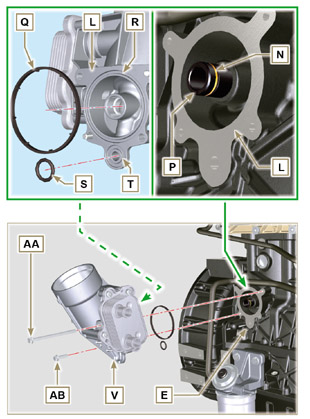 NOTA: Per il montaggio della cartuccia olio, riferirsi alle operazioni 5 e 6 del Par. 6.10.2 .   Importante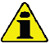 Sostituire sempre le guarnizioni BM e BN ad ogni montaggio.Inserire e serrare il coperchio portacartuccia AC sul supporto filtro V (coppia di serraggio a 25 Nm ).
Fig 9.84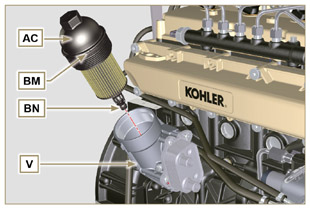 9. 11 .3 Pompa olio
NOTA: Eseguire i controlli descritti al Par. 8.7 prima di procedere con le seguenti operazioni.Verificare che tutte le superfici di contatto tra AL, AH, AF, AG e AN siano prive di impurità - graffi - ammaccature.Al momento del montaggio, non utilizzare nessun tipo di guarnizione tra AG e AN ).Lubrificare abbondantemente con olio la sede dei rotori AF sul carter pompa olio AG e i due rotori AH e AL ).Inserire all'interno della sede AF i 2 rotori (in ordine) AH e AL , rispettando i riferimenti BP come mostrato in figura (o consultare il Par. 2.10.2 ).Verificare che le 2 spine AM siano correttamente inserite sul carter distribuzione AN ).Posizionare il gruppo pompa olio AG rispettando i riferimenti con le spine AM ).Fissare il coperchio pompa olio AG con le viti AH (coppia di serraggio 10 Nm ).
Fig 9.85


Fig 9.86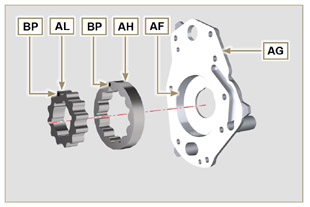 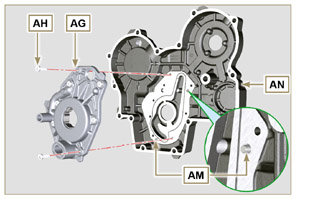 9. 11 .4 Carter distribuzione   Importante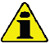 Sostituire sempre la guarnizione AP ad ogni montaggio ( ST_14 ).Sostituire sempre la guarnizione AU ad ogni montaggio.Distribuire un cordone di Loctite 5188 dello spessore di circa 1 mm , sui piani AQ del carter AN.Assicurarsi che la chiavetta AS (Fig. 9.88) sia inserita correttamente sull'albero a gomito e che sia rivolta verso l'alto.Lubrificare con olio e inserire la guarnizione AU nella sede della pompa olio AV .Avvitare l'attrezzo ST_10 sull'albero a gomito.Verificare che le 2 spine AT (Fig. 9.88) siano correttamente inserite sul carter distribuzione AN .Lubrificare il paraolio AP con olio e posizionare il carter AN sul basamento E , rispettando le spine AT inserendo la pompa olio AV sull'albero a gomito.Serrare le viti AW rispettando l'ordine di serraggio indicato (coppia di serraggio a 25 Nm ).
Fig 9.87


Fig 9.88


Fig 9.89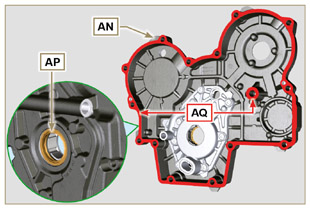 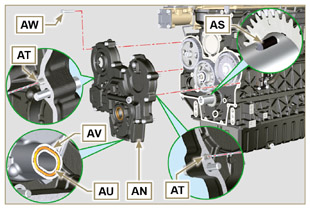 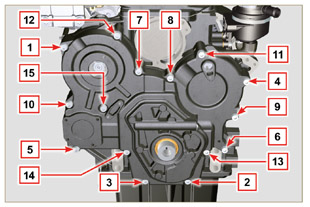 9. 11 .5 Flangia carico olio su carter distribuzione   Importante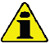 Sostituire sempre la guarnizione BA ad ogni montaggio.Posizionare la guarnizione BA nella sede sulla flangia BB .Fissare la flangia BB sul carter BC con le viti BD (coppia di serraggio a 10 Nm - ST_06 ).
Fig 9.90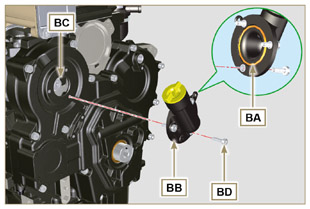 9. 11 .6 Valvola pressione olioLubrificare il pistoncino BE e inserirlo nella sede BF fino a battuta.Inserire la molla BG nel pistoncino.
   Importante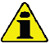 Sostituire sempre la guarnizione BH ad ogni montaggio.Montare la guarnizione BH sul tappo BL .Serrare il tappo BL sul carter AN (coppia di serraggio a 50 Nm ).
Fig 9.91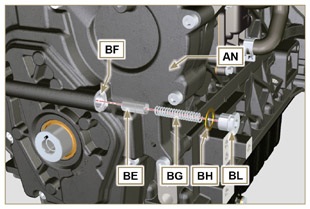 NOTA: Per il montaggio della ruota fonica, riferirsi alle operazioni del Par. 6.6.2 .Verificare che la spina F sia correttamente montata sull'albero a gomito G .Posizionare il gruppo puleggia H sull'albero a gomito G rispettando il riferimento con la spina F (dettaglio M ).Applicare grasso Molyslip sul filetto della vite N .Fissare la puleggia T con la vite Z (coppia di serraggio 360 Nm ) e rimuovere l’attrezzo ST_34  ( Fig. 9.33 ).
Fig 9.92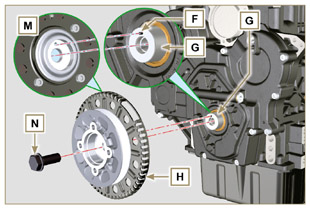 9.3.1 Valvola termostatica   Importante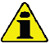 Sostituire sempre la guarnizione A ad ogni montaggio.
Verificare l'integrità della guarnizione di tenuta A e montarla sulla valvola termostatica B .Posizionare la valvola termostatica B nella sede sulla testa C (dettaglio D ).Serrare il coperchio E con le viti F sulla testa C (coppia di serraggio a 10 Nm ).
Fig 9.93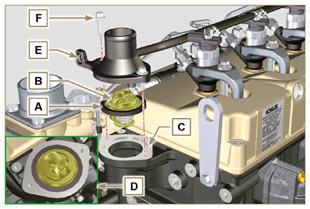 9.13.2 Pompa refrigerante   Importante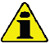 Sostituire sempre la guarnizione di tenuta L ad ogni montaggio.
Fissare la pompa G con le viti H interponendo la guarnizione L (coppia di serraggio a 25 Nm ).
Fig 9.94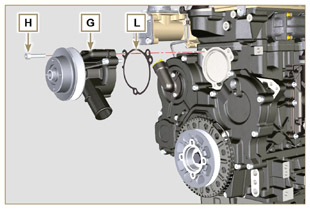 9.13.3    Manicotti Oil CoolerPassare il manicotto L dietro la pompa iniezione e innestarlo sull' Oil Cooler M .Inserire il manicotto L nella fascetta N .Fissare il manicotto L tramite la fascetta P sull' Oil Cooler M .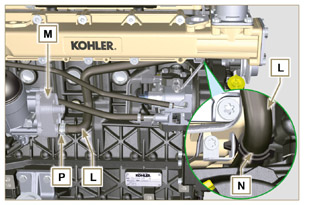   Fig 9.954. Fissare il manicotto Q sull' Oil Cooler M e alla pompa refrigerante T tramite le fascette K .
5. Fissare la fascetta Y tramite la vite S (coppia di serraggio a 22 Nm - ST_05 ).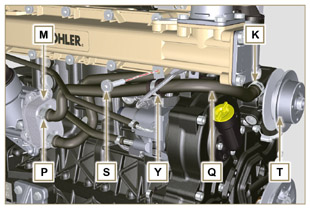 Fig 9.96   Importante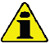 Prima di procedere, eseguire le operazioni descritte al Par. 2.18 .Assicurarsi che il tubo B non sia ostruito.
Fissare il manicotto di collegamento A insieme al tubo B con la fascetta C sul raccordo della flangia D .
   Importante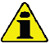 Sostituire sempre la guarnizione F ad ogni montaggio.Lubrificare con olio ed inserire la guarnizione F nella sede del tubo G .
 Importante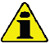 Rimuovere i tappi in plastica o in schiuma dal turbocompressore prima del montaggio.Sostituire i dadi M ad ogni montaggio.Verificare che i piani di contatto E siano privi di impurità deformazioni o crepe, in caso contrario sostituire il collettore di scarico L.Posizionare il turbocompressore H sui prigionieri posti sul collettore L .Fissare il turbocompressore H con i dadi M (coppia di serraggio a 25 Nm ).Fissare il tubo G con le viti N al turbocompressore H .
   Importante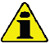 Sostituire sempre la guarnizione P ad ogni montaggio.Prima di procedere al montaggio del tubo Q , eseguire le operazioni indicate al Par. 2.18.2 - Punto 2 .Assicurarsi che il tubo Q non sia ostruito.Fissare il tubo mandata olio Q con i raccordi R sul turbocompressore H e sul basamento S (coppia di serraggio a 15 Nm ).

Interporre le guarnizioni P tra:
- Q e R ;
- Q e S ;
- Q e H .
Innestare il manicotto T sul turbocompressore H e fissare con la fascetta U .Innestare il tubo V sul manicotto T e sul corpo sfiato Z .
Fissare il tubo V con le fascette W .
Fig 9.97


Fig 9.98


Fig 9.99


Fig 9.100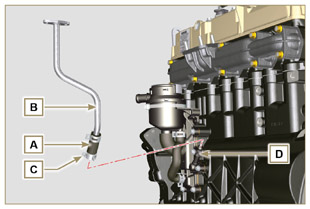 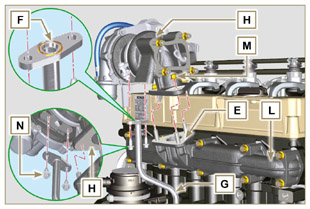 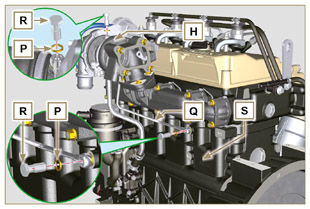 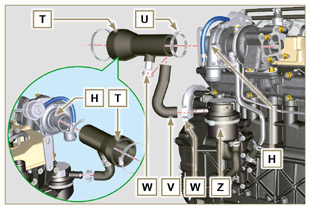 9.15.1.1 Sensore T-MAPFissare il sensore A con le viti B sul collettore C (coppia di serraggio a 10 Nm - ST_06 ).
Fig 9.101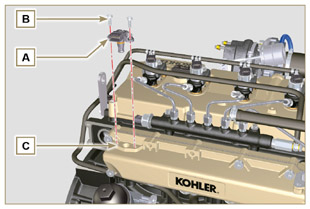 9.15.1.2 Sensore temperatura refrigeranteSerrare il sensore D sulla testa E (coppia di serraggio a 20 Nm ).
Fig 9.102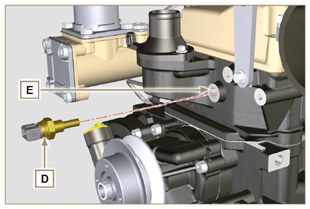 9.15.1.3 Interruttore pressione olioSerrare l'interruttore F sul basamento G (coppia di serraggio a 35 Nm ).
Fig 9.103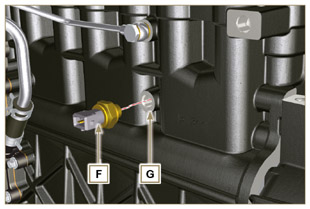 9.15.1.4 Sensore di fase albero a cammeRuotare l'albero a gomito H posizionando un dente L della ruota fonica montata sull'albero a camme al centro del foro M .Eseguire le operazioni descritte nei punti 5, 6 e 7 per inserire il numero corretto di spessori N .Montare lo spessore N sul sensore P .Fissare il sensore di fase P sul carter distribuzione L con la vite Q (coppia di serraggio 10 Nm - ST_06 ).
Fig 9.104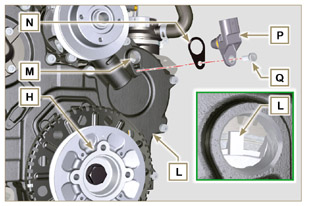 Misurare la distanza dal piano di accoppiamento AD al piano del dente sulla ruota fonica (X1) .Misurare la distanza tra il piano di accoppiamento AD ed il piano del sensore R (Y1) .La differenza tra le 2 misure determina il valore di traferro (Z1) .
Il valore (Z1) ammesso deve essere minimo 0.2 mm1.2 mm .
Inserire uno o più spessori N (Fig. 9.104) in base al valore (Z1) rilevato.
NOTA: Gli spessori calibrati N hanno spessore di 0.2 mm .
Fig 9.105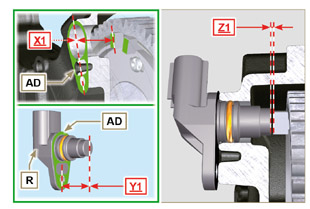 9.15.1.5 Sensore di giriMisurare la distanza dal piano di accoppiamento AE al diametro esterno della ruota fonica (X2) .Misurare la distanza tra il piano di accoppiamento AE ed il piano del sensore V (Y2) .La differenza tra le 2 misure determina il valore di traferro (Z2) .
Il valore (Z2) ammesso deve essere minimo 0.2 mm e massimo 1.2 mm .
Inserire uno o più spessori U in base al valore (Z2) rilevato.
NOTA: Gli spessori calibrati U hanno spessore di 0.2 mm .
Montare la staffa S con le viti T (coppia di serraggio a 10 Nm - ST_06 ).Inserire lo spessore U sul sensore V .Serrare il sensore V sulla staffa S con la vite Z (coppia di serraggio a 10 Nm - ST_06 ).
Fig 9.106


Fig 9.107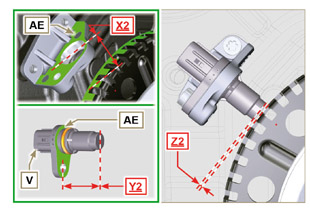 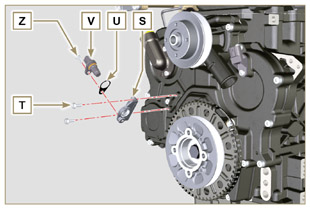 9.15.1.6 Sensore presenza acqua nel filtro carburanteLubrificare ed inserire la guarnizione AA sul sensore AB .Serrare il sensore AB sulla cartuccia AC (coppia di serraggio a 5 Nm ).
Fig 9.108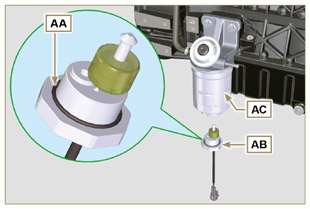 9.15.2 AlternatoreInserire la vite BA sull'alternatore BB .Inserire la rondella BC sulla vite BA .Avvitare fino a battuta senza serrare la vite BA sul basamento BD .Avvitare fino a battuta senza serrare la vite BE sulla testa BF .
Fig 9.109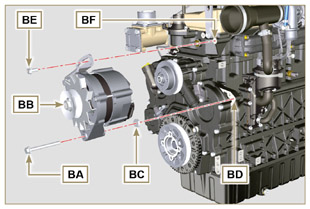 Spingere l'alternatore BB in direzione della freccia BG .
   Importante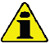 La cinghia BH deve essere tassativamente sostituita, ad ogni montaggio, anche se non ha raggiunto le ore previste per la sostituzione.Inserire la cinghia BH sulle pulegge BJ .
Fig 9.110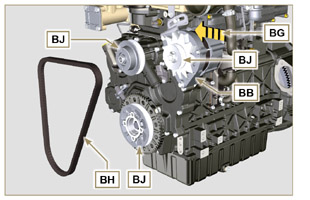 Tirare l'alternatore BB in direzione della freccia BK .Mantenendo in tensione l'alternatore BB serrare prima la vite BE (coppia di serraggio a 25 Nm ) e successivamente la vite BA (coppia di serraggio a 69 Nm [filetto M10] - 40 Nm [filetto M8] ).
Fig 9.111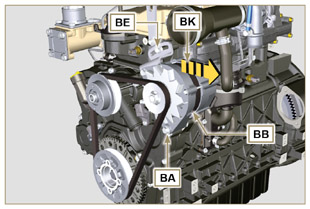 Controllare il tensionamento della cinghia BH con lo strumento tipo Clavis, posizionandolo nel punto P (il tensionamento deve essere compreso tra i 350 e 450 N ).Se i valori di tensione non corrispondono, allentare le viti BA ed BE , quindi ripetere le operazioni 7, 8 e 9 .
Fig 9.112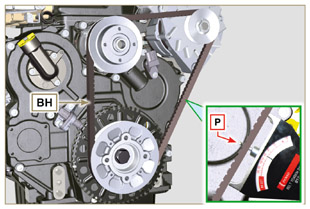 9.15.3 Motorino di avviamento   Importante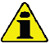 Rimuovere l'attrezzo ST_34  se ancora presente.Fissare il motorino BQ con le viti BR sulla campana di flangiatura BS (coppia di serraggio a 45 Nm ).
Fig 9.113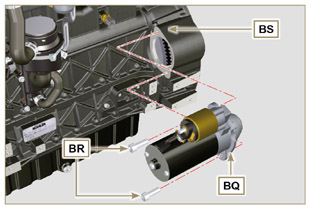 9.15.4 Cablaggio elettricoPosizionare il supporto cablaggio BT insieme al cablaggio BU sul cappello bilancieri BV .Innestare i connettori C1 sugli elettroiniettori S1 .Serrare il supporto cablaggio BT sul cappello bilancieri BV con le viti BW (coppia di serraggio a 10 Nm - ST_06 ).
Fig 9.114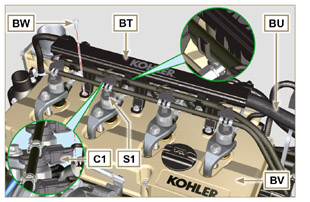 Innestare il connettore C2 sul sensore S2 .Innestare il connettore C3 sul sensore S3 .Innestare la fascetta H1 sul collettore DA .
Fig 9.115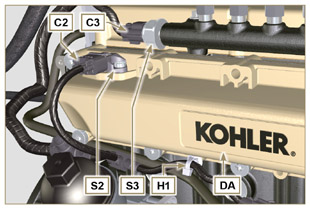 Innestare il connettore C4 sulla valvola aspirazione carburante S4 .Innestare il connettore C5 sul sensore temperatura carburante S5 .
Fig 9.116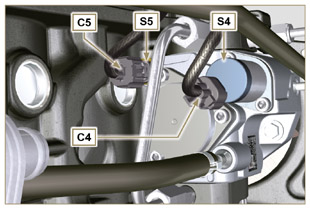 Innestare il connettore C6 sul sensore S6 .Innestare il connettore C7 sul sensore S7 .Innestare le fascette H2 sul coperchio termostato DB e H3 sulla flangia carico olio laterale DC .Innestare il connettore C8 sul sensore S8 .
Fig 9.117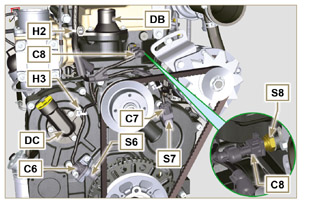 Innestare il connettore C9 sull'interruttore S9 .Innestare il morsetto C10 sul motorino S10 .Innestare il connettore C11 sul cavo alternatore S11 .Innestare la fascetta H4 sul supporto sfiato DD .
Fig 9.118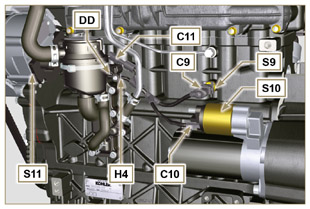 9.16.1 Valvola EGR   Importante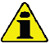 Verificare che i piani di contatto tra la flangia B e la testa D siano privi di impurità.Sostituire sempre la guarnizione A ad ogni montaggio.
Montare la guarnizione A sulla flangia B .Fissare la flangia B con le viti C sulla testa D (coppia di serraggio a 10 Nm ).
Fig 9.119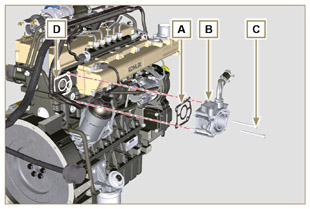 Inserire le viti E nel supporto F .Posizionare la guarnizione G in corrispondenza delle viti E sul supporto F .Fissare il supporto valvola EGR F con le viti E sulla flangia B (coppia di serraggio a 10 Nm ).
Fig 9.120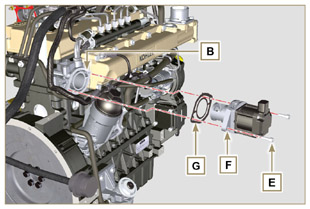 Innestare il connettore H sulla valvola L .Serrare la fascetta J tramite la vite K sulla flangia B .
Fig 9.121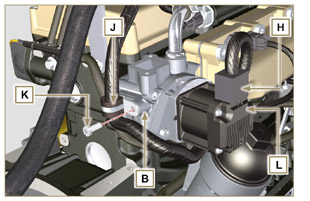 9.16.2 Gruppo EGR CoolerInserire il raccordo N dell'EGR Cooler M nel manicotto P del gruppo valvola EGR.Posizionare l'EGR Cooler M sul collettore aspirazione Q con le viti R ( ST_05 ) .Fissare il raccordo N con la fascetta S al manicotto P .
Fig 9.122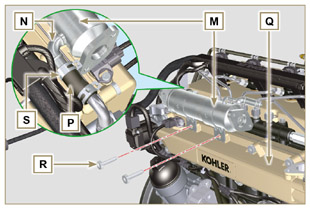 Fissare il tubo T con le viti U sul gruppo valvola EGR V interponendo la guarnizione W (coppia di serraggio a 10 Nm - ST_06 ).Fissare il tubo T con le viti AA sull'EGR Cooler M interponendo la guarnizione AB (coppia di serraggio a 25 Nm ).
Fig 9.123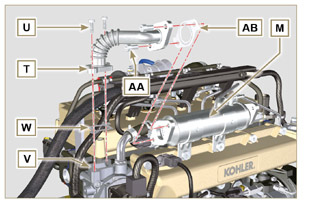 Fissare il tubo AC sul collettore aspirazione Q con le viti AE (coppia di serraggio a 25 Nm - ST_05 ) interponendo la guarnizione AF .Fissare il tubo AC sull'EGR Cooler M con le viti AG interponendo la guarnizione AH (coppia di serraggio a 25 Nm ).Fissare l' EGR Cooler M sul collettore aspirazione Q con le viti R (coppia di serraggio a 25 Nm - ST_05 - Fig. 9.122 ).Collegare il tubo AL sull' EGR Cooler M .
Fig 9.124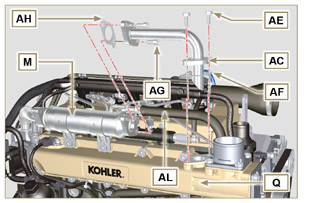 CONFIGURAZIONE BASECONFIGURAZIONE BASECONFIGURAZIONE BASECONFIGURAZIONE BASEBLOCCO MOTOREBLOCCO MOTOREBLOCCO MOTOREBLOCCO MOTOREComponenteFiletto (mm)Serraggio (Nm)SigillanteVite fissaggio spruzzatori olioM6x110Vite fissaggio basamento inferioreM12x1.253 Cicli di serraggio1° Ciclo402° Ciclo703° Ciclo120Vite fissaggio basamento inferioreM8x1.252 Cicli di serraggio1° Ciclo202° Ciclo35Vite biellaM8x12 Cicli di serraggio1° Ciclo402° Ciclo85Vite fissaggio flangia paraolioM6x110Vite fissaggio coperchio chiusura 3 a PTOM8x1.2525Loctite 2701*Tappo chiusura foro lubrif. ingranaggio oziosoM14x1.530Loctite 2701*Tappo chiusura foro scarico refrigeranteM16x1.550GRUPPO COPPA OLIOGRUPPO COPPA OLIOGRUPPO COPPA OLIOGRUPPO COPPA OLIOComponenteFiletto (mm)Serraggio (Nm)SigillanteTubo vapori olioM12x1,515Loctite 648Vite fissaggio tubo aspirazione olioM6x110Loctite 2701*Vite fissaggio coppaM8x1.2525Tappo scarico olioM18x1.535GRUPPO FLANGIATURA (1 a PTO)GRUPPO FLANGIATURA (1 a PTO)GRUPPO FLANGIATURA (1 a PTO)GRUPPO FLANGIATURA (1 a PTO)ComponenteFiletto (mm)Serraggio (Nm)SigillanteVite fissaggio campana di flangiaturaM10x1,550Vite fissaggio volanoM12x1,25140INGRANAGGI DISTRIBUZIONEINGRANAGGI DISTRIBUZIONEINGRANAGGI DISTRIBUZIONEINGRANAGGI DISTRIBUZIONEComponenteFiletto (mm)Serraggio (Nm)SigillanteVite fissaggio perno ingranaggio intermedioM8x1.2525Vite fissaggio ingranaggio comando albero a cammeM10x1100Dado fissaggio ingranaggio su pompa iniezione carburante adalta pressioneM14x1.565GRUPPO TESTA MOTOREGRUPPO TESTA MOTOREGRUPPO TESTA MOTOREGRUPPO TESTA MOTOREComponenteFiletto (mm)Serraggio (Nm)SigillanteTappo disaerazioneM6x18Vite fissaggio staffa sollevamentoM8x1.2525Canotto elettroiniettoreM12x130Vite fissaggio testaM12x1.256 Cicli di serraggio1° Ciclo402° Ciclo703° Ciclo1004° Ciclo90°5° Ciclo90°6° Ciclo90°Vite fissaggio perno bilancieriM8x1,2525Vite fissaggio cappello bilancieriM6x110SISTEMA INIEZIONESISTEMA INIEZIONESISTEMA INIEZIONESISTEMA INIEZIONEComponenteFiletto (mm)Serraggio (Nm)SigillanteVite fissaggio filtro carburanteM8x1.2525Fissaggio cartuccia carburante...17Vite fissaggio common railM8x1.2525Vite fissaggio staffa elettroiniettoreM8x1.2520Vite fissaggio distributoreM8x1.2510Vite forata fissaggio linea rifiuto su common railM10x115Dadi tubi iniezione lato elettroiniettoreM12x1.525Dadi tubi iniezione lato pompa iniezioneM12x1.525Dadi tubi iniezione lato Common RailM14x1.530Vite fissaggio pompa iniezioneM8x1.2525Loctite 2701*COLLETTORE ASPIRAZIONECOLLETTORE ASPIRAZIONECOLLETTORE ASPIRAZIONECOLLETTORE ASPIRAZIONEComponenteFiletto (mm)Serraggio (Nm)SigillanteVite fissaggio semicollettore interno (su testa)M8x1.2525Vite fissaggio semicollettore esternoTG822Vite fissaggio flangia aspirazioneTG822COLLETTORE SCARICOCOLLETTORE SCARICOCOLLETTORE SCARICOCOLLETTORE SCARICOComponenteFiletto (mm)Serraggio (Nm)SigillantePrigioniero fissaggio collettore scaricoM8x1.2525Dado fissaggio collettore scaricoM8x1.2525Dado fissaggio flangia di scarico/curva/marmittaM8x1.2525CIRCUITO LUBRIFICAZIONECIRCUITO LUBRIFICAZIONECIRCUITO LUBRIFICAZIONECIRCUITO LUBRIFICAZIONEComponenteFiletto (mm)Serraggio (Nm)SigillanteVite fissaggio supporto vapori olio (su basamento)M6x112Raccordo fissaggio filtro olioM20x1.515Loctite 2701*Vite fissaggio oil coolerM6x110Coperchio porta cartuccia...25Vite fissaggio carter pompa olioTG610Vite fissaggio carter distribuzioneM8x1.2525Vite fissaggio flangia carico olio laterale (su carter distribuzione)TG610Tappo valvola sovrapressioneM16x1.550GRUPPO PULEGGIA ALBERO A GOMITO E RUOTA FONICA (2 a PTO)GRUPPO PULEGGIA ALBERO A GOMITO E RUOTA FONICA (2 a PTO)GRUPPO PULEGGIA ALBERO A GOMITO E RUOTA FONICA (2 a PTO)GRUPPO PULEGGIA ALBERO A GOMITO E RUOTA FONICA (2 a PTO)ComponenteFiletto (mm)Serraggio (Nm)SigillanteVite fissaggio ruota fonica (su puleggia albero a gomito)M6x110Vite fissaggio puleggia su albero a gomitoM16x1.5360MolyslipCIRCUITO REFRIGERANTECIRCUITO REFRIGERANTECIRCUITO REFRIGERANTECIRCUITO REFRIGERANTEComponenteFiletto (mm)Serraggio (Nm)SigillanteVite fissaggio fascetta tubo refrigerante (ritorno Oil Cooler)TG610Vite fissaggio coperchio valvola termostaticaM6x110Vite fissaggio pompa refrigeranteM8x1.2525TURBOCOMPRESSORETURBOCOMPRESSORETURBOCOMPRESSORETURBOCOMPRESSOREComponenteFiletto (mm)Serraggio (Nm)SigillanteVite fissaggio tubo ritorno olioM6x110Vite fissaggio tubo mandato olioM10x115Prigioniero fissaggio turbina (su collettore)M8x1.2525Prigioniero fissaggio flangia di scarico (su turbina)M8x1.2525Dado fissaggio turbinaM8x1.2525Dado fissaggio flangia di scarico (su turbina)M8x1.2525COMPONENTI ELETTRICICOMPONENTI ELETTRICICOMPONENTI ELETTRICICOMPONENTI ELETTRICIComponenteFiletto (mm)Serraggio (Nm)SigillanteVite fissaggio sensore MAPTG610Sensore temperatura refrigeranteM12x1.520 max.Interruttore pressione olioM12x1.535Vite fissaggio sensore di faseTG610Vite fissaggio sensore di giriTG610Sensore presenza acqua nel carburante5Vite fissaggio staffa alternatoreM8x1.2525Vite fissaggio alternatoreM8x1.2540Vite fissaggio alternatoreM10x1.569Vite fissaggio motorino avviamentoM10x1.545Dado fissaggio cavo alimentazione (motorino avviamento)M8x1.2510Vite fissaggio supporto cablaggioTG610CIRCUITO EGRCIRCUITO EGRCIRCUITO EGRCIRCUITO EGRComponenteFiletto (mm)Serraggio (Nm)SigillanteVite fissaggio flangia valvola EGRM6x110Vite fissaggio valvola EGRM6x110Vite fissaggio tubo EGR Cooler (su flangia valvola EGR)TG610Vite fissaggio EGR CoolerTG822Vite fissaggio tubo su EGR CoolerM8x1.2525Vite fissaggio tubo su collettore aspirazioneM8x1.2525COMPONENTI OPZIONALI (CAP. 11)COMPONENTI OPZIONALI (CAP. 11)COMPONENTI OPZIONALI (CAP. 11)COMPONENTI OPZIONALI (CAP. 11)ASTA LIVELLO OLIO SU TESTAASTA LIVELLO OLIO SU TESTAASTA LIVELLO OLIO SU TESTAASTA LIVELLO OLIO SU TESTAComponenteFiletto (mm)Serraggio (Nm)SigillanteVite fissaggio tubo asta livello olioM6x110HEATERHEATERHEATERHEATERComponenteFiletto (mm)Serraggio (Nm)SigillanteVite fissaggio flangia spirazione con HeaterM8x1.2522ALTERNATORE CON CINGHIA POLY-VALTERNATORE CON CINGHIA POLY-VALTERNATORE CON CINGHIA POLY-VALTERNATORE CON CINGHIA POLY-VComponenteFiletto (mm)Serraggio (Nm)SigillanteVite fissaggio galoppinoM10x1.548Dado bloccaggio vite posizionamento galoppinoM10x1.545Vite fissaggio staffa alternatoreM8x1.2525Vite fissaggio alternatore (superiore)M8x1.2525Vite fissaggio alternatore (inferiore))M8x1.2540Vite fissaggio piastra scorrimento galoppinoM8x1.2525INGRANAGGIO OZIOSO (PER 3 a /4 a PTO)INGRANAGGIO OZIOSO (PER 3 a /4 a PTO)INGRANAGGIO OZIOSO (PER 3 a /4 a PTO)INGRANAGGIO OZIOSO (PER 3 a /4 a PTO)ComponenteFiletto (mm)Serraggio (Nm)SigillanteVite forata fissaggio ingranaggioM14x1.5Consultare il Par. >>Molyslip3 a PTO3 a PTO3 a PTO3 a PTOComponenteFiletto (mm)Serraggio (Nm)SigillanteVite forata supporto pompaM8x1.2525Loctite 2701*Vite forata pompaM8x1.25254 a PTO4 a PTO4 a PTO4 a PTOComponenteFiletto (mm)Serraggio (Nm)SigillanteVite forata supporto albero scanalatoM8x1.2525Loctite 2701*Vite forata pompa coperchio (lato 3 a PTO)M8x1.2525Vite forata supporto pompaTG610Vite forata pompaM8x1.2525ALBERI EQUILIBRATORI (4 CILINDRI)ALBERI EQUILIBRATORI (4 CILINDRI)ALBERI EQUILIBRATORI (4 CILINDRI)ALBERI EQUILIBRATORI (4 CILINDRI)ComponenteFiletto (mm)Serraggio (Nm)SigillanteVite forata lamiera chiusura scatolaM6x18Vite forata supporto alberiM10x1.550FILTRO OLIO A DISTANZAFILTRO OLIO A DISTANZAFILTRO OLIO A DISTANZAFILTRO OLIO A DISTANZAComponenteFiletto (mm)Serraggio (Nm)SigillanteRaccordo fissaggio testina e Oil Cooler su basamentoM20x1.525Loctite 2701*Nipplo su testina basamento e supporto filtro olioM14x1.540Dado tubo su testina basamentoG3/830Dado tubo su supporto filtroG3/835Filtro olioM20x1.520Tappo disareazione testina supporto filtroM8x1.2525CIRCUITO ASPIRAZIONECIRCUITO ASPIRAZIONECIRCUITO ASPIRAZIONECIRCUITO ASPIRAZIONEComponenteFiletto (mm)Serraggio (Nm)SigillanteVite fissaggio piastra supporto filtro aria (su campana di flangiatura)M8x1.2525Vite fissaggio supporto filtro ariaM8x1.2525CIRCUITO SCARICOCIRCUITO SCARICOCIRCUITO SCARICOCIRCUITO SCARICOComponenteFiletto (mm)Serraggio (Nm)SigillanteVite fissaggio staffa supporto marmittaM8x1.2525Vite fissaggio marmitta su staffaM8x1.2525Dado fissaggio marmittaM8x1.2525CIRCUITO RAFFREDDAMENTOCIRCUITO RAFFREDDAMENTOCIRCUITO RAFFREDDAMENTOCIRCUITO RAFFREDDAMENTOComponenteFiletto (mm)Serraggio (Nm)SigillanteVite fissaggio ventolaM6x110Vite fissaggio supporto radiatoreM16x1.5150Vite fissaggio convogliatore su radiatoreM6x110Vite fissaggio staffa inferiore radiatoreM8x1.2525Antivibrante su radiatoreM8x1.2525Dado fissaggio antivibrante radiatore (su staffa inferiore)M8x1.2525Dado fissaggio antivibrante e staffa (superiore)M6x110Vite fissaggio staffa superiore (su testa motore)M8x1.2525Vite fissaggio paratie lateraliM6x110SUPPORTO MOTORESUPPORTO MOTORESUPPORTO MOTORESUPPORTO MOTOREComponenteFiletto (mm)Serraggio (Nm)SigillanteVite fissaggio piedi laterali (su campana di flangiatura o basamento)M12x1.7550Vite fissaggio piede anterioreM16x1.5200